ОТВЕТЫ НА ВОПРОСЫ семинара «Подготовка к государственной аккредитации образовательной деятельности. Заполнение и представление форм сведений о реализации образовательных программ, заявленных для государственной аккредитации» 8 сентября 2017 г., г. Москва№ п/пВОПРОСОТВЕТПри заполнении таблицы 2.2 можно ли использовать такие понятия, как "частичное" применение электронного обучения или дистанционного обучения? В таблице 2.2. необходимо ответить «да/нет» на вопросы о применении электронного обучения, дистанционных образовательных технологий и т.д. Вопрос о детях-инвалидах и лиц с ОВЗ в разделе контингента: не будут ли считаться недостоверными сведения о детях-инвалидах и лицах с ОВЗ, если они написали заявление, что хотят обучаться по общим ООП, мы их не укажем в сведениях, но в ВПО-1 и в отчете по Госзаданию мы их покажем? В сведениях отражается информация об обучающихся по адаптированным образовательным программам, а в ВПО-1 и отчете по ГЗ они отражаются как инвалиды и лица с ОВЗ.Новый Порядок реализации ОП (Приказ № 301) утратил требования к структуре рабочих программ, дисциплин, практик, требования к ФОС. Чем руководствоваться?Та структура РПД, программ практик и ФОС, которая была прописана в Приказе 1367, может быть использована организацией, осуществляющей образовательную деятельность. Раздел 3 пункт 3. Среднегодовой объем финансирования научных исследований на 1 НПР: данные показывать отдельно по филиалу и головному ВУЗу? Если ООП реализуется только в головном вузе, то показатель рассчитывается по головному вузу. Расчет производят по результатам календарных лет, за фактический период реализации ООП.Если ООП реализуется в филиале, то показатель рассчитывается по филиалу. Если ООП реализуется и в головном вузе, и частично в филиале, то показатель рассчитывается и по вузу. и по филиалу вместе.Представители работодателя в программе должны работать по профилю программы (его профессия?) или та организация, где он работает, должна соответствовать (вид деятельности) профилю программы? В соответствии с п. 7.2.4. в расчет доли работников (в приведенных к целочисленным значениям ставок) из числа руководителей и работников организаций, деятельность которых связана с направленностью (профилем) реализуемой программы, включаются преподаватели, реализующие ООП и работающие на предприятии (производстве, фирме) не менее 3-х лет по профилю ООП (выполняют трудовые функции по профилю ООП).Подача заявки на государственную аккредитацию запланирована на апрель 2018 года. На тот момент результатов мониторинга за 2017 год еще не будет. В связи с этим вопросы: 
Объем НИР на одного работника за 2017 год считать самим? Объем НИР на одного работника за 2018 год считать или нет? Если процедура аккредитационной экспертизы запланирована на апрель-май 2018 года, а заявленная, например, программа бакалавриата реализуется с 2015 года, то показатель 7.1.7 следует рассчитывать по объемам финансирования научных исследований на одного научно-педагогического работника, как среднее арифметическое за 2015, 2016, 2017 календарные годы. Если программа реализуется с частичным закрытым аналогом (только некоторые дисциплины), то как это отразить в сведениях?В Сведениях при заполнении таблицы 2.1, часть учебного плана, которая содержит сведения, составляющие государственную тайну, не показывается. Данные из мониторинга 2017 года по НИР или публикациям считаются при заполнении форм за 2017 или за 2016 гг.?Результаты мониторинга, опубликованные в 2017 году, включают показатели календарного 2016 годаЕсли контингент по ООП на момент подачи заявления есть, но на момент приезда комиссии будет выпущен, нужно ли заявлять данную программу на аккредитацию и заполнять сведения? На аккредитацию заявляются все реализуемые ООП, т.е. ООП, имеющие контингент на момент подачи заявления на государственную аккредитацию.В стандарте по "Экономической безопасности" требования к кадровым условиям реализации программы специалитета следующие: 
п. 7.2-1 Реализация программы специалитета обеспечивается руководящими и педагогическими работниками образовательной организации, а также привлекаемыми к реализации программы специалитета на условиях гражданско-правового договора.
Имеется ввиду руководящие работники ТОЛЬКО образовательной организации сторонней или свои руководящие работники учитываются? Или это практические работники?п. 7.2.1. ФГОС ВО «Экономическая безопасность» определяет требования к кадровым условиям реализации программы специалитета. которые предусматривают как руководящих и педагогических работников образовательной организации, так и сторонних, привлекаемых на основании гражданско-правового договора.При реализации одной ООП по двум формам обучения: 
Сколько программ указать в таблице заявления? Сколько форм сведений в связи с этим подавать?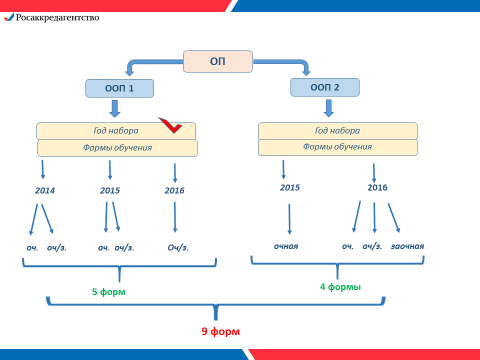 Организация может заполнить одну форму сведений по одной форме обучения, если ООП не меняется по годам набора.При реализации ОПОП СПО, где указывать на первом листе сведений на базе скольких классов (9 или 11) ведется обучение?На титульном листе эти данные не указываются. В зависимости от базы предыдущего образования (среднее общее или основное общее) заполняется таблица 2.1 – для ППССЗ, реализуемой на базе основного общего образования, таблица 2.3. – для ППССЗ, реализуемой на базе среднего общего образования.Можно ли в разделе 1 сведений указать сноску после таблицы на количество академических часов по дисциплинам общеобразовательного цикла (в том числе)? Никакие сноски делать не надо. Таблица заполняется по тем показателям, которые утверждены Минобрнауки России.Как определить соответствие работника профилю дисциплины?При определении образования, соответствующего профилю преподаваемой дисциплины (модуля), следует рассматривать: образования по дипломам о высшем образовании, соответствующих преподаваемым дисциплинам, ученую степень, ученое звание, дипломы о профессиональной переподготовке НПР.Какие требования предъявляются к работнику из числа руководителей и работников организаций? Может ли это быть штатный работник ВУЗа, работающий по совместительству в профильной организации?Работа в организации по профилю реализуемой ООП.Стаж работы в данной профессиональной области не менее 3 лет.Работа в должности руководителя организации или работника.Надо ли в заявлении на аккредитацию отдельной строкой указывать программу, реализуемую УСКОРЕННО (все объемы в зачетных единицах сохранены). И соответственно, подавать сведения по такой программе?  В заявлении указывается ООП с нормативным сроком обучения, причем очная форма. Сведения заполняются по ускоренной форме. Каковы отличия в заполнении форм сведений о реализации программ для аспирантуры?Направленность программы указывается в скобках, в строке «Код и наименование направления подготовки».Блок 3 «Научно-исследовательская работа» не исправлять на «Научные исследования»В таблице 3, в строке показателя «Сведения о научном руководителе…» указываются все научные руководители аспирантов за фактический срок реализации ООП.ВО: бакалавриат, специалитет, магистр. Таблица 2.1. Если выбрали более 1 вида профильной деятельности, таблицу заполнять для каждого вида отдельно, либо объединить виды и их профильные компетенции? Таблица 2.1 «Требования к результатам ООП», в строке «Вид профессиональной деятельности» прописываются через запятую все виды профессиональной деятельности, на которые ориентирована данная ООПБакалавриат. В учебном заведении реализуется ООП по сокращенной форме обучения (индивидуальный учебный план). Контингента по полному нормативному сроку обучения нет. Сколько форм сведений нужно заполнять: только на сокращенный срок обучения или на полный срок тоже? Формы сведений заполняются только на реализуемые ООП. Следовательно, если ООП не реализуется по полному нормативному сроку, то и форму сведений по этой форме заполнять не надо. В данном случае форма заполнется на сокращенный срок обучения. Какие категории руководящих работников университета должны быть включены в справку о соответствии квалификации руководящих и научно-педагогических работников образовательной организации квалификационным требованиям (общесистемным)?Должности руководящих работников определены Приказом Минздравсоцразвития РФ от 11.01.2011 № 1н «Об утверждении Единого квалификационного справочника должностей руководителей, специалистов и служащих, раздел "Квалификационные характеристики должностей руководителей и специалистов высшего профессионального и дополнительного профессионального образования», раздел II Должности руководителей.Если программа реализуется 1 год, как при планировании кадрового обеспечения на последующие годы учесть сторонних членов и председателя ГЭК, если они не трудоустроены в ВУЗе? Весь плановый состав НПР, реализующий ООП, должен быть сформирован из числа НПР, работающих в образовательной организации на момент проведения аккредитационной экспертизы.Правильно ли мы понимаем: если программа специалитета реализуется с использованием сведений, составляющих гостайну, на титульном листе в последней строке поставить "да" и в разделе 6 не указывается контингент? Правильно. Кроме того, не заполняется:таблица 2.1,в разделе 5 - сведения о количестве выпускников,раздел 6.Если организация не реализует ООП в сетевой форме, должны ли ЛНА ВУЗа предусматривать возможность реализации ООП в сетевой форме? Это право образовательной организации.Расскажите более подробно о SWOT-анализе и модели внетренней оценки качества образования в ВУЗе. Проект методических рекомендаций по реализации образовательными организациями механизмов оценки качества образовательной деятельности и подготовки обучающихся по программам бакалавриата, магистратуры, специалитета размещен на сайте  www.nica.ru в разделе Документы/ Проектные документы. Просьба принять участие в обсуждении данного проекта.Программы по направлениям подготовки бакалавров и магистров. "Информационная безопасность" являются программами, содержащими гостайну? Каким нормативным документом определен перечень таких программ? Данная информация под грифом ДСП, мы не располагаем такого рода сведениями.Сколько сведений должно быть по годам набора:
Например, бакалавриат. В заявлении будет указан год реализации 2015 (по ФГОС внедрения). Тогда необходимо сделать года набора: 2015, 2016 и 2017 гг. (т.е. три формы сведений)? По юриспруденции год реализации по ФГОС 2017, в заявлении ставить - 2017 год, тогда сколько форм сведений представлять - только 2017?
Раздел 5 ГИА: сколько учебных годов указывать во 2 колонке?
Раздел 6: контингент указывать ВЕСЬ на момент аккредитации по одному профилю одной формы (по всем годам набора)? Сведения заполняются на все реализуемые и заявленные к аккредитации ООП.Если в заявлении указан год реализации по ФГОС (например, 2015), а программа реализуется с 2014 года, и есть набор и в 2015, и в 2016, и в 2017, то сведения заполняются, начиная с 2014 года с учетом форм обучения.40.03.01 ЮРИСПРУДЕНЦИЯ вступил в силу с 01.09.2017. Все студенты должны быть переведены на новый ФГОС. Следовательно, необходимо представить формы сведений, реализуемых ООП. Например, по ООП обучаются 1,2,3,4 курсы, следовательно, заполняются формы 2014, 2015, 2016 и 2017 года набора с учетом форм обучения.Раздел 5. Если ООП имеет государственную аккредитацию, то данные заполняются за нормативный срок обучения по ООП. В разделе 6 указывается контингент по ООП, по которой заполняется форма сведений.Сколько экспертов приезжает для проведения экспертизы одной УГСН, если в ее пределах реализуется несколько программ бакалавриата и несколько программ магистратуры? Эксперт проверяет 1-3 ООП.При реализации ООП в сетевой форме должен ли в Лицензии ОО присутствовать адрес организации-партнера? Нет. В договоре о сетевой форме адреса организаций-партнеров прописываются обязательно.В соответствии с Порядком № 301 от 05.04.2017 г.: "Практика - в форме контактной работы и иных формах, определяемых организацией". Может ли организация определить практику в форме самостоятельной работы?  «Положение о практике обучающихся, осваивающих основные профессиональные образовательные программы высшего образования» утверждено приказом Минобрнауки России от 27ноября 2015 года № 1383.Если у специалистов-практиков был ранее опыт работы в профильной организации не менее 3-х лет, а в настоящее время он работатет в другой организации, можно ли учитывать этот опыт? Достаточно ли справки с места работы об опыте в профильной организации, если сотрудник является штатным в образовательной организации, или обязательно должна быть сделана запись в трудовой книжке? В соответствии с п. 7.2.4 в расчет показателя включаются работники из числа руководителей и работников организаций, деятельность которых связана с направленностью (профилем) реализуемой программы, имеющих стаж работы в данной профессиональной области не менее 3 лет. Для подтверждения необходимо предоставить справку с места работы и (или) копию трудовой книжки.ЛНА по инклюзивному должны быть.  По адаптир.программе - тоже должны быть или при наличии контингента? Адаптированные программы разрабатываются при наличии обучающихся с ограниченными возможностями здоровья.Кадры (программа СПО): существуют ли требования к категорийности преподавателей (нормативы)?ФГОС не предусматривает нормативов категорийности преподавателей. Квалификационная категория преподавателей устанавливается в соответствии с нормативно-правовыми требованиями в данной сфере.Плановый педагогических состав: как учитывать привлекаемых по договорам ГПХ? Личные дела по ним не заводятся. Плановый состав НПР, реализующих ООП, формируется из тех НПР, которые работают в образовательной организации на момент проведения аккредитационной экспертизы. По кадровому обеспечению расчет ведется по учебному плану или фактической нагрузке? Учитывается ли контингент? Идут ли в расчет курсовые, ВПР, зачеты, экзамены, практики? При расчете показателей ФГОС ВО по кадровому обеспечению ООП используют учебную нагрузку НПР, реализующих программу, приведенную к целочисленным значениям ставок. Учебная нагрузка педагогических работников включает в себя контактную работу обучающихся с преподавателем по дисциплинам (модулям) и иным видам учебной деятельности (Приказ Минобрнауки России от 22.12.2014 N 1601 «О продолжительности рабочего времени (нормах часов педагогической работы за ставку заработной платы) педагогических работников и о порядке определения учебной нагрузки педагогических работников, оговариваемой в трудовом договоре»).Контактная работа для программ бакалавриата, магистратуры, специалитета утверждена приказом Министерства образования и науки Российской Федерации от 5 апреля 2017г. № 301, пункт 31.Расчет может производится двумя способами:на одного студента без учета деления на группы и подгруппы;по фактической учебной нагрузке с учетом контингента. Учитывается ли решение аттестационной комиссии при принятии на должность доцента (профессора) без степени и звания. Например, когда принимаем практикующего преподавателя? Единый квалификационный справочник должностей руководителей, специалистов и служащих, раздел "Квалификационные характеристики должностей руководителей и специалистов высшего профессионального и дополнительного профессионального образования", утвержденный приказом Министерства здравоохранения и социального развития Российской Федерации от 11 января 2011 г. N 1н, п.11: «На должности доцента или профессора могут быть приняты лица, не имеющие ученой степени кандидата (доктора) наук и ученого звания, но имеющие стаж научно-педагогической работы или работы в организациях по направлению профессиональной деятельности, соответствующей деятельности образовательного учреждения высшего профессионального и дополнительного профессионального образования, и избранные в установленном порядке по конкурсу на замещение соответствующей должности либо без избрания по конкурсу на замещение соответствующей должности - при приеме на работу по совместительству или в создаваемые образовательные учреждения высшего профессионального образования до начала работы ученого совета на срок не более одного года, а для замещения временно отсутствующего работника, за которым сохраняется место работы, - до выхода этого работника на работу»В ППССЗ практики входят в профильные модули: практики указывать внутри модуля или выносить в раздел "Практики"? В формах СПО практика вынесена отдельной строкой.Во ФГОС СПО 38.02.01 Экономика и бухгалтерский учет по отраслям две компетенции имеют один код 3.2. и разное содержание - как заполнять сведения? Так же, как в ООП и ФГОС: код один, содержание разное.Изменится ли методика аккредитационной экспертизы в связи со вступлением Порядка № 301 и как? Аккредитационная экспертиза основных образовательных программ проводится на соответствие ФГОС.1. Зачисление абитуриентов осуществляется на образовательную программу. Что считается образовательной программой: направление или профиль? Например, "зачисляем на направление Экономика" или "зачисляем на направление Экономика профиль Статистика"?
2. Будет ли считаться нарушением, если на профиль идут после 2 курса? В таком случае, как заполнять Сведения по этой ОПОП в части контингента?Зачисление абитуриентов осуществляется на те образовательные программы, которые утверждены в образовательной организации.1. На титуле формы Сведений нужно указывать форму обучения (очная, заочная) по ОПОП? Где указывается год обучения (т.е. начало реализации ОПОП)
2. Нужно ли их разделять на две разные Формы сведений?
3. В формах сведений не указывается год набора, где его отражать?
4. Если заполнять формы сведений для каждого года набора, тогда ни в одной Форме не будет контингента на выпускающем курсе. Это нормально? 1, 3. Форма обучения и год набора на ООП указывается на титульном листе. Примеры оформления титульного листа даны в Пояснительной записке по заполнению форм сведений по уровням образования, которая размещена на сайте www.nica.ru в разделе Документы/ Инструктивные письма.2. Формы сведений заполняются по каждой форме обучения.4. Если заполняется форма по 2014 году набора, по очной форме обучения, по ООП бакалавриата, то контингент на завершающем курсе еще есть. Форма сведений заполняется по каждой ОПОП.
Что считается ОПОП? Образовательная программа одна, форм обучения несколько, годов набора тоже. Почему нужно заполнять несколько сведений, а не одну форму? Образовательная организация вправе заполнить одну форму без учета годов набора на ООП, с учетом формы обучения, если ООП не изменяется от года набора к году набора. В этом случае на титульной листе указываются года набора через запятую.1. Трудоемкость ОПОП указывается в соответствии с ФГОС. Если Форма сведений заполняется по очной и заочной форме обучения, какую трудоемкость указывать?
2. В случае наличия факультативов будут ли включаться в трудоемкость, в разбивке по годам? 1. Трудоемкость ООП не изменяется по формам обучения.2. В формах сведений не предусмотрены данные по факультативам.Смотрите заполнение форм сведений в Пояснительной записке по заполнению форм сведений по уровням образования, которая размещена на сайте www.nica.ru в разделе Документы/ Инструктивные письма.1. В разделе 2 Формы сведений программ бакалавриата, специалитета, магистратуры (табл. 2.1) отсутствует Блок 3 ГИА. Нужно ли самим дополнить таблицу?
2. Как будут проверяться компетенции, которые идут на ГИА.
3. В разделе 2 Формы сведений (табл. 2.1) можем ли мы дополнять строки с Практиками, если организацией установлены дополнительные типы практик?
4. В разделе 2 Формы сведений программы магистратуры (табл. 2.1) НИР выделено отдельной строкой. Во ФГОС НИР является типом производственной практики. Как соблюсти соответствие Учебного плана и Форм сведений?
5. Нужно ли добавлять столбцы с СПК (специальные проф.компетенции), которые организация установила дополнительно?
6. Нужно ли добавить факультативы и распределение соответствующих по ним компетенций. 1. Утвержденную Минобрнауки России форму сведений править не надо.2. в соответствии с разделом V ФГОС ВО все общекультурные и общепрофессиональные компетенции, а также профессиональные компетенции, отнесенные к тем видам профессиональной деятельности (а также профессионально-специализированные компетенции, отнесенные к выбранной специализации), на которые ориентирована ООП, включаются в набор требуемых результатов освоения ООП.3. Да, можно дополнить.4. Заполняем форму так, как утвердило Минобрнауки.5. Нет. Такой таблицы в формах сведений нет.6. Нет. Факультативы не включены в формы сведений.Если преподаватель читает лекцию на потоке из студентов двух разных образовательных программ, тогда как осуществляется расчет кадрового обеспечения: лекция уйдет на обе образовательные программы в полном объеме или поделить ее пополам? Учебная нагрузка рассчитывается по ООП. Включаются часы за проведение лекции.При объединении разных студенческих групп в поток (при чтении лекции) возникает расхождение в фактической нагрузке преподавателя и показателя кадровой обеспеченности, определенного исходя из общей трудоемкости ОПОП. Как зафиксировать в таком случае расхождение индивидуального плана преподавателя, отчета и учебного плана ОПОП? Если расчет кадровых показателей идет от фактической учебной нагрузке, то фактическая трудоемкость будет намного больше нормативной.Руководители магистерских программ оцениваются на соответствие требованиям ФГОС: ежегодная апробация результатов указанной научно-исследовательской (творческой) деятельности на национальных и международных конференциях. Означает ли это, что участие в конференциях двух уровней должно быть каждый год или в один год достаточно национального уровня, в другой год – международного? Руководитель магистерским программ должен иметь ежегодные апробации результатов научно-исследовательской (творческой) деятельности на национальных И международных конференциях.1. Если Учебный план не изменялся с 2015 года. Можем ли мы заполнить Сведения за 2 года в одной форме?
2. Как тогда указать контингент в текущем учебном году (Раздел 6 Сведения о контингенте), в совокупности на год подачи сведений, т.е. объединить студентов 15го, 16го и 17го годов набора? 1. Да, это возможно. На титульном листе указываются годы набора через запятую.2. Контингент указывается по ООП, на которую заполняется форма сведений.В связи с вступлением ФГОС ВО по программам подготовки научно-педагогических кадров в аспирантуре нужно ли исключать из лицензии программы ФГТ со старыми кодами? Данный вопрос необходимо задавать органу, который осуществляет процедуру лицензирования образовательной деятельности. Обращаем внимание, что аккредитационная экспертиза проводится по образовательным программам, реализуемым в соответствии с ФГОС. 